                           							
 Hur gammalt är detta apotek?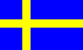 Apotek Hirsch blev 1 januari 1845 det tredje apoteket som öppnades i Wismar. Rådsapoteket som ligger granne med oss är 400 år äldre och det numera nedlagda Lejonapoteket grundades 1650.

Hur gammalt är huset där apoteket befinner sig?

Husgrunden är förmodligen från 1400-talet, kanske till och med 1300-talet. 1517 nämns Hans Schulte som husägare. Husets ornamenterade renässansportal kan härröras från tidigt 1500-tal. En vetenskaplig undersökning kom fram till att träet i takstolen av ek höggs ner vid Vistula vinterhalvåret 1566/67. Fasaden som huset har idag är från 1700-talet eller tidigt 1800-tal.

Om apotekets grundare

Apotekaren Carl Friedrich Framm från Doberan köpte fastigheten september 1844 av urmakare Schütz dödsbo. Han byggde om huset och de två bakomliggande husen för sina ändamål. Mahognyinredningen i det nuvarande apotekets försäljningsrum som i apotekssammanhang kallas för ”Offizin”  är i original från år 1844 och är som hela huset i övrigt byggnadsminnesmärkt. I en biografi, skriven av doktor Edith Framm beskrivs grundaren och hans familj utförligt och boken kan också köpas här i apoteket för 8,90 €.
Vad kan speciellt nämnas om apoteket? 

Apoteket drivs sedan 1845 vidare inom familjen. Porträtt av apotekarna och deras fruar hänger på väggen mittemot affärsdisken.
I apotek Hirsch öppnades det första rådgivningsrummet i DDR 1981.

Vilka museala föremål kan man titta på här i apoteket?

I apotekets hall står ett vitrinskåp. I det finns dokument och verktyg som tidigare användes i apoteket. Där finns också en receptsamling från år 1864. Den hittades i samband med en ombyggnad av ett mellangolv år 2008.

Sedan 1990 har byggnaden och apoteket kunnat renoveras. Det har varit möjligt på grund av  intresset från Wismars invånare och gäster att bevara detta bygnadsminnesmärke.

Sedan 1994 är det i apoteksförordningen fastställt att sekretess och rådgivning måste garanteras. Information och rådgivning är tyngdpunkten i den dagliga verksamheten i apoteket.

Säker och effektiv användning av våra kunders läkemedel ligger oss varmt om hjärtat. Vi förklarar hur de förskrivna läkemedlen verkar och tar på oss ansvaret för förekommande interaktioner och informerar om möjliga biverkningar av medicinen. Vi berättar också hur man genom egna åtgärder kan understödja läkarens förskrivningar.

Genom de stora möjligheter som de moderna läkemedlen erbjuder vill vi bidra till att bevara och förbättra livskvaliteten för våra patienter och att ni förstår användningen av dem. 

Vid ert köp av läkemedel är vi gärna aktiva och genom riktade frågor vill vi gärna garantera att läkemedlet används på ett rätt sätt. Ej verksamma och för dyra läkemedel (det finns ofta en billigare tillverkare av samma läkemedelsubstans) rekommenderar vi inte. Vi är mycket kritiska mot den läkemedelsreklam som ofta visas i de olika medierna.

I apotek Hirsch kommer vi som förut att tillverka läkemedel i mindre omfattning. Varje dag tillverkar vi specialla salvor,  kapslar, lösningar och safter som ingår i vårt läkemedelsutbud.

Apotek Hirsch har en lång och gedigen tradition som vi försöker att bevara.

Dr. Johann J. Framm und Almut FrammFachapotheker für AllgemeinpharmazieAm Markt 29   23966 Wismar Tel. 03841-282159 oder 0162-7100385www.hirsch-apotheke-wismar.de email: info@hirsch-apotheke-wismar.de